Опросный листна подъемник грузовой  в количестве 1 шт.Общие сведения и технические характеристикиОбщие сведения и технические характеристикиОбщие сведения и технические характеристикиОбщие сведения и технические характеристикиТребование по исполнению оборудованияТребование по исполнению оборудованияВозможность выхода людей на грузовую платформуВозможность выхода людей на грузовую платформуГрузоподъемность грузовой платформы, кгГрузоподъемность грузовой платформы, кг???Высота подъема грузовой платформы, мВысота подъема грузовой платформы, м?,??Количество остановокКоличество остановокГрузовая платформаГрузовая платформаШирина платформы, мШирина платформы, м?,??Глубина платформы, мГлубина платформы, м?,??Высота платформы, м (для одномачтовых и ножничных подъемников указывается высота ограждения)Высота платформы, м (для одномачтовых и ножничных подъемников указывается высота ограждения)?,??Стороны загрузки / выгрузки по этажам1 остановка –Г; 2 остановка – Г;3 остановка – Г;Дверь грузовой платформыДверь грузовой платформыпо стороне А, Б, В, Г(уменьшают ~20% от полезной ширины платформы) – для решетокОбшивка грузовой платформыОбшивка грузовой платформыДвери шахтыДвери шахтыОбшивка/ограждение подъемникаОбшивка/ограждение подъемникаМатериал обшивкиМатериал обшивкиИнформация о месте установки подъёмникаИнформация о месте установки подъёмникаИнформация о месте установки подъёмникаИнформация о месте установки подъёмникаМесто установки подъёмникаМесто установки подъёмникаРазмер проема в межэтажном перекрытии/шахтыРазмер проема в межэтажном перекрытии/шахты?,?? × ?,??Возможность изготовить приямок при необходимостиВозможность изготовить приямок при необходимостиРасстояние от уровня пола верхней остановки до потолка или выступающих элементов перекрытий, мРасстояние от уровня пола верхней остановки до потолка или выступающих элементов перекрытий, м?,??Монтаж подъёмникаМонтаж подъёмникаАдрес монтажаАдрес монтажаКонтактная информация ЗаказчикаКонтактная информация ЗаказчикаКонтактная информация ЗаказчикаКонтактная информация ЗаказчикаНазвание организацииНазвание организацииООО «ООО»Контактный телефонКонтактный телефон+7 (812) 000-00-00Контактный e-mailКонтактный e-mail@.ruДополнительные пожеланияДополнительные пожелания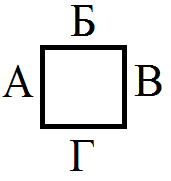 